Southern Vermont's favorite and storied mountain   July 27,2014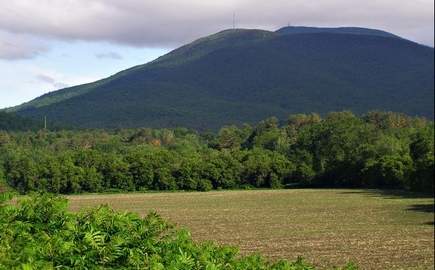 A view of Mount Ascutney from across the Connecticut River in New Hampshire. Residents in the area of the mountain have maintained a close relationship with “their” peak for almost 200 years.Perhaps no single mountain in Vermont dominates its surroundings so completely as Mount Ascutney in Windsor. Sure, Camel's Hump has the most arresting profile, but it's always looking over its shoulder at Mt. Mansfield. Killington must share the skyline with the more shapely Pico.

Mount Ascutney, however, has no competition. Cozying up to the Connecticut River just south of Windsor, it raises its lonely head far above several small villages, gazing over at the New Hampshire side of the river as well. 

Perhaps as a result, residents in the area have maintained a close relationship with “their” mountain for almost 200 years. They've swarmed all over it. In 1825, they built the nation's first hiking trail up a mountain — the first of many. They quarried granite at four sites; they welcomed a state park, an auto road built by the Civilian Conservation Corps after the Great Depression and a ski area (now discontinued).

And Ascutney may be the only mountain in Vermont to have its own fan club. 

What other mountain can you climb on a fine morning in spring, for example, and find an immense smorgasbord at the top? Where else but at such a picnic can you find yourself immersed in nearly 200 years of mountain history and lore? 

“We love our mountain,” says Barbara Rhoad of Windsor. She's been a director of the Ascutney Trails Association (ATA) for 30 of her 75 years, and is the organizer of ATA's annual mountaintop picnic held on May 24, this year.

ATA members are the trailblazers, hut builders, event organizers, maintenance workers and keepers of the remarkable history of this mountain. 

That history includes a Vermont visit by the Marquis de Lafayette in 1825, and an 1857 trail to the summit that may have been the inspiration for James P. Taylor to build the Long Trail — which in turn influenced the creation of the Appalachian Trail.

And yes, ATA members do love their mountain. Starting to climb the mountain on picnic day, this reporter first met Natalie, a Windsor resident. Natalie climbs Ascutney three or four times annually. She told how the sports teams from Windsor High School used to train by running from the school to the mountain and then up it. 

On the steep Brownsville Trail were two 70-ish folks accompanied by a young girl. One of the pair had already climbed the mountain this year, and the other regaled me with a tale of climbing it in winter. That, it happens, is an extremely popular activity on Ascutney — “winter-bundling parties” were said to be popular early in the century.

Next came a young couple with their baby in a carrier. The husband, a graduate of Windsor High, mentioned he once made it to the top in an hour. (At this point I was an hour and 20 minutes on the trail and only halfway up.)

Before the ATA, the mountain's booster organization was the AMA (Ascutney Mountain Association), which in 1903 turned its volunteers loose relocating and clearing the trails while rebuilding the 1857 Stone Hut near the summit. The AMA began the tradition of annual picnics, with attendance running as high as 500, “including, usually, a complete band,” according to the Mt. Ascutney Guide.

The AMA disbanded in 1917, and for a few decades interest and trail traffic fell off. But the slowdown was reversed in 1965 by a legendary Windsor County figure, Herbert G. Ogden, a four-term state senator, book printer, newspaper publisher and operator of a water-powered cider and grist mill.

In the summer of 1966, Ogden and his son, Herb Jr., spent untold hours rebuilding the nearly invisible Windsor Trail. At a meeting at the Ogden home the following January, the ATA was formed with Ogden as its charter director and chairman. The organization has been active in every aspect of the care of the mountain ever since.

This year's picnic was held on a perfect hiking day on the site of the old Stone Hut, and it was a jolly event. About 70 people showed up, and laughter and stories flew back and forth. Barbara Rhoad presided cheerfully, directing visitors to the day's sign-up sheet. The “table” was set with peanut butter and jelly sandwiches, hummus, bologna and egg salad, with lemonade and coffee to drink and chocolate chip cookies for dessert.

Matt Keniston of Perkinsville, an ATA director since 1981, reminisced about carrying both his own youngsters and food up the mountain for the picnic years ago. A little later, his son won the “youngest hiker” award when he walked up the Weathersfield Trail at 2 years, 9 months. 

Larry French of Sunapee, New Hampshire, brought his two St. Bernards, Roscoe (184 pounds) and Holly Belle (125). They had plenty of canine company.

Oldest hiker this year was Heinz Trebits of Thetford at 83. Youngest was Kip Gaddis, 10, from Windsor. Both were awarded special ATA walking sticks.

Mt. Ascutney rewards its caregivers with a spectacular outdoor playground filled with cascades, cliffs, viewpoints, and history. Four trails take the adventurer to the top — two from the north and one each from the south and east. Most people reach the 3,150-foot summit in about three miles.

Despite that modest elevation — it's 1,000 feet lower than Camel's Hump — climbing Ascutney is a challenge. The base of the mountain, being near the river, is barely more than 500 feet in elevation. That leaves more than 2,000 feet of elevation gain for the hiker.

All four trails lead the hiker to a summit, offering a 360-degree view of an array of peaks, ridges, and ski areas as far as 60 miles away, encompassing southern and central Vermont and a wide swath of the White Mountains in New Hampshire.

And for those less hearty souls with a car, there's the 3.7-mile Ascutney Mountain Auto Road that was built in 1935. The road starts at Ascutney State Park and ends just seven-tenths of a mile from the top, so there's still a bit of a climb for those wishing to reach the summit. They, of course, have the option of stopping along the way to watch hang gliders take off from a spot known as West Peak.

The Auto Road is open from late May to the end of October and costs $3 for adults and $2 for children ages 4 to 14.

And more good news: Despite its popularity, the summit is still basically a wild place to enjoy nature. And after a hike it offers comfortable accommodations, including good-sized worn rocks on which to sit or use as a picnic table.

M. Dickey Drysdale is publisher of the Herald of Randolph.__________http://ascutneytrailsassociation.org/trails.htmlAscutney Trails AssociationHiking TrailsHomeTrailsGalleryNewsContact UsTRAIL INFORMATIONMt. Ascutney features four principal hiking trails, three of which are named for the town from which that trail originates:The Weathersfield Trail — The one trail on the south face of the mountain, the base of this trail is located in a parking lot at the end of Cascade Falls Rd, off of Vermont Route 131 in Weathersfield. Highlights of this trail include Cascade Falls, the largest waterfall on the mountain, and the mountain's one launch platform for hang gliders.The Windsor Trail —The parking area for the Windsor Trail is located on Back Mountain Road (Rt. 44A). Coming from Ascutney on Route 5 North , Take a left onto Rt. 44A. You will pass the entrance to the Ascutney State Park which will be on your left. The Windsor Trail parking area is located exactly 1.5 miles on your left. Coming from Windsor, on Route 44, take the first left after the interstate I91 underpass onto Coles Hill Road. Proceed to the next fork, and take a right onto Rt. 44A. The entrance to the Windsor Trail parking area will be approximately 1/4 mile on your left.Highlights of this trail include Gerry Falls, The Blood Rock Trail, and the Log Shelter. The trail merges with the brownsville Trail near the top.The Brownsville Trail — This trail begins at a parking area along Vermont Route 44, a little over a mile west of junction with Vermont Route 44-A. The lower end of the trail follows an abandoned logging road for some distance — the road terminating at the location of an old granite quarry. The trail offers many good viewing opportunities to the north and west.The Futures Trail — The only trail which is not officially maintained by the ATA, but rather by the Ascutney State Park, The trail begins in the campground at Mt. Ascutney State Park on Route 44A, one mile west of the junction with U.S. Route 5 in Ascutney. This is the longest trail on Mt. Ascutney — 4.6 miles, covering a wide variety of forest and geography before it connects to the Windsor Trail near the summit. Highlights of this trail include Bare Rock Vista (1.0 mile) and the Steam Donkey — a steam powered machine used for cable logging in the early 1900s (3.5 miles). This trail can also be accessed at two points along the State Park Mountain Road for a shorter hike to summit. At the top, a relatively level trail follows the ridgeline and crosses the summit. The top of the mountain is well below the tree line and is therefore covered in forest, however a number of rocky cliffs allow good viewing, and there is an observation tower, as well. There are also two large communications towers.The summit can also be reached via a short trail from the parking lot at the end of the only road up the mountain, the Mt. Ascutney State Park Mountain Road.Trail MaintenanceThe directors and other members of the Ascutney Trails Association take care of all major blowdowns, all-important waterbars, stone steps, blazes and any trail re-locations on ATA trails. You, too, can be a help by clearing trails of brush and trash, discouraging hikers from cutting switchbacks, and by pitching in on trail maintenance days.Hiking TimeThe Green Mountain Club has come up with a formula for estimating hiking time that you might want to use: thirty minutes per mile plus thirty minutes per 1000 feet of elevation. This will give you a conservative estimation, as most hikers beat the "official" time.No DumpingDumps draw flies, porcupines and other varmints, spoiling the aesthetic beauty of the surroundings, and soon fill up. Please DO NOT create a dump at the Log Shelter - take all your empty cans, bottles and other garbage home with you.EtceteraTrails are maintained for hiking purposes only. No motor vehicle of mountain bikes are permitted. We encourage those who enjoy mountain biking to contact our sister oraganization,S.T.A.B. - Sports Trails of the Ascutney Basin.EtceteraFind out more about Ascutney's hiking trails and some of their interesting features. Watch Cascade Falls on the Weathersfield Trail as it tumbles over 80 feet, or enjoy learning more about the Norcross Quarry on the Brownsville Trail. Be sure to watch for more of these informative videos in the coming months, narrated and produced by Steve Giroux.Ascutney Trails Association P.O. Box 147 Windsor, Vermont 05089 
web page design by Third Generation Design, LLC